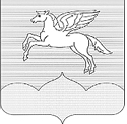 АДМИНИСТРАЦИЯ ГОРОДСКОГО  ПОСЕЛЕНИЯ  «ПУШКИНОГОРЬЕ»ПУШКИНОГОРСКОГО  РАЙОНА  ПСКОВСКОЙ  ОБЛАСТИПОСТАНОВЛЕНИЕ       26.02.2024г. № 41Об отмене Постановления администрации городского  поселения  «Пушкиногорье» от   01.09.2022г.  № 222  «О регистрации Устава территориального общественного самоуправления  «С верой в будущее».	В соответствии с Федеральным законом  от 06.10.2003 года  № 131-ФЗ «Об общих принципах организации местного самоуправления в Российской Федерации», на основании решения Собрания депутатов городского поселения «Пушкиногорье» от 20.02.2024г. № 164 «Об отмене решения Собрания депутатов городского поселения «Пушкиногорье» от 30.08.2022г.        № 98  «Об установлении границ территории для осуществления территориального общественного самоуправления в городском поселении «Пушкиногорье»,Администрация городского поселения «Пушкиногорье»ПОСТАНОВЛЯЕТ:	1. Отменить Постановление администрации городского поселения «Пушкиногорье» от 01.09.2022г. № 222 «О регистрации Устава территориального общественного самоуправления  «С верой в будущее».	2. Настоящее  Постановление вступает в силу с момента подписания.	3. Обнародовать  настоящее Постановление в установленном порядке.Глава Администрации городскогопоселения «Пушкиногорье»                                                   А.В.Афанасьев 